Subaru BRZ är Årets Sportbil 2013Runt om i Världen rosas Subaru BRZ av fackpressen. Senaste utmärkelsen kommer från kanadensiska Auto123 som utsett den japanska sportcoupén till "2013 Sports Car of The Year".Juryn utgörs av tio journalister som tillsammans röstar fram årets bästa bil i sammanlagt 20 klasser. Priset delas ut för fjärde året i rad och för att över huvud taget bli nominerad ska bilen vara en helt ny modell.Auto123 genomför minst 400 biltester varje år och det är erfarenheterna från dessa som ligger till grund för de tio motorjournalisternas bedömning. Till final i klassen för sportbilar var även Scion FR-S och Ford Shelby GT500 nominerade, men det var Subaru BRZ som drog det längsta strået.– Detta är ännu en stor seger för Subaru BRZ. Att vinna Sports Car of The Year är ett bevis för att Subarus tanke bakom bilen verkligen fått fäste. Att bygga en äkta sportbil för alla som älskar att köra bil, säger Shiro Ohta, vd för Subaru i Kanada.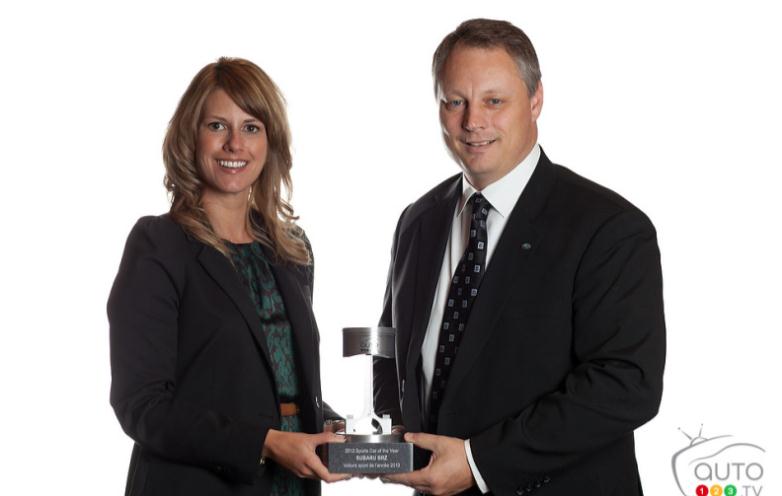 Julie Lychak och Joe Felstein representerade Subaru Kanada vid prisutdelningen.